ANEXO E – FORMULÁRIO PARA MARCAÇÃO DE DEFESA DE TCC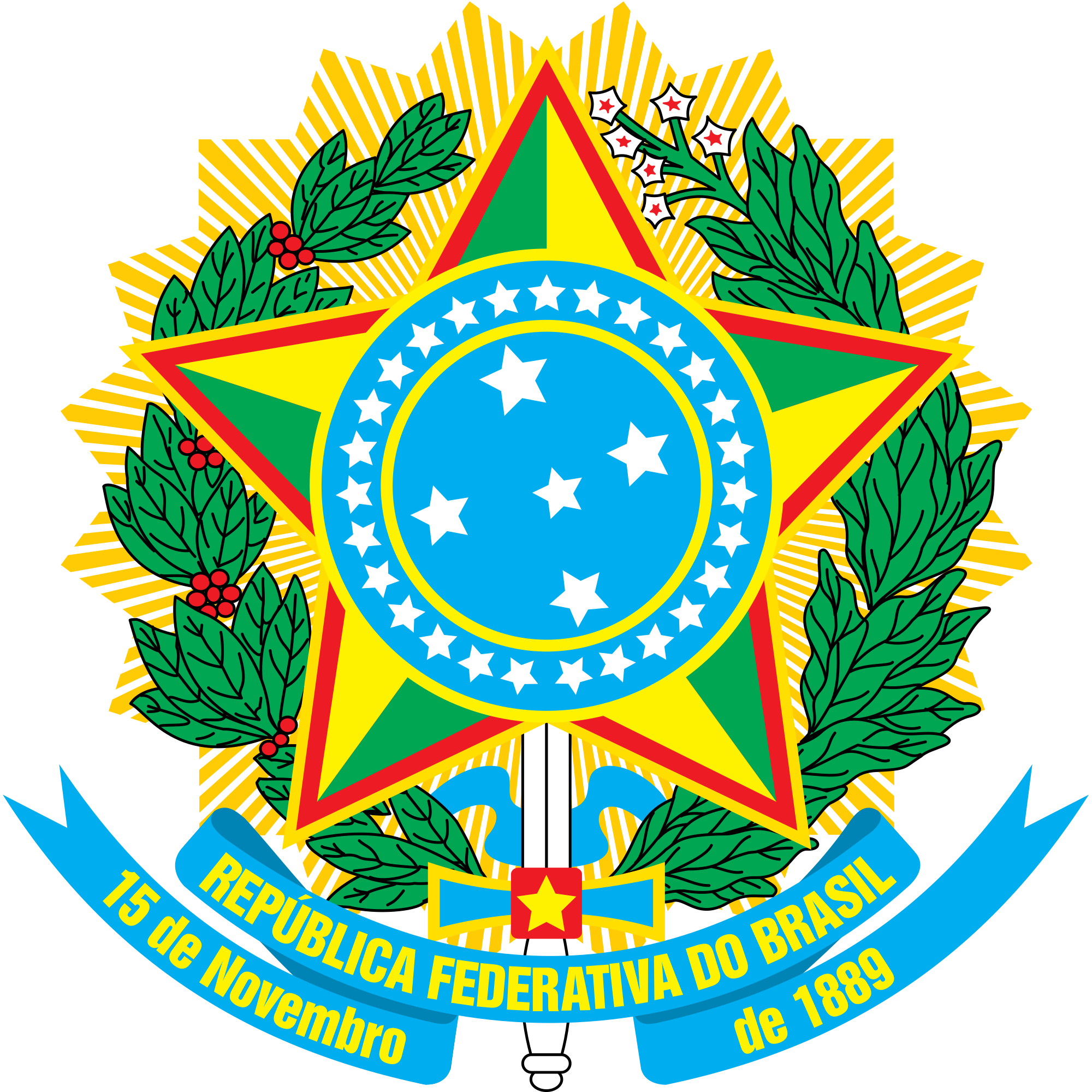 MINISTÉRIO DA EDUCAÇÃOSECRETARIA DE EDUCAÇÃO PROFISSIONAL E TECNOLÓGICAINSTITUTO FEDERAL DE EDUCAÇÃO, CIÊNCIA E TECNOLOGIA DO SERTÃO PERNAMBUCANOCAMPUS PETROLINA ZONA RURALFORMULÁRIO PARA MARCAÇÃO DE DEFESA DE TCC(preenchido pelo/a orientador/a)ALUNO (A):TÍTULO DO TCC: RESUMO DO TRABALHO (Conforme Manual do TCC):DATA E HORÁRIO DA DEFESA:_____/_____/_____, ÀS ______HORAS E _____MINUNTOS.FORMAÇÃO DA BANCA EXAMINADORA:1º EXAMINADOR (Orientador)NOME COMPLETO:ÚLTIMA TITULAÇÃO:INSTITUIÇÃO E ÁREA DE ATUAÇÃO:2º EXAMINADOR (externo)*NOME COMPLETO:ÚLTIMA TITULAÇÃO:INSTITUIÇÃO E ÁREA DE ATUAÇÃO:DATA DE NASCIMENTO:SEXO:CPF:E-MAIL:3º EXAMINADORNOME COMPLETO:ÚLTIMA TITULAÇÃO:INSTITUIÇÃO E ÁREA DE ATUAÇÃO:SUPLENTES1º SUPLENTE:NOME COMPLETO:ÚLTIMA TITULAÇÃO:INSTITUIÇÃO E ÁREA DE ATUAÇÃO:2º SUPLENTE (Externo)*NOME COMPLETO:ÚLTIMA TITULAÇÃO:INSTITUIÇÃO E ÁREA DE ATUAÇÃO:DATA DE NASCIMENTO:SEXO:CPF:E-MAIL:_________________________________________Assinatura do/a Orientador/aObs.: Não bloquear o arquivo, pois o Professor Responsável pelo TCC precisa copiar os dados do Formulário para alimentar o SUAP*No caso de Membro Externo ao IFSertãoPE preencher as informações adicionais.